Keeping Your     Options      Open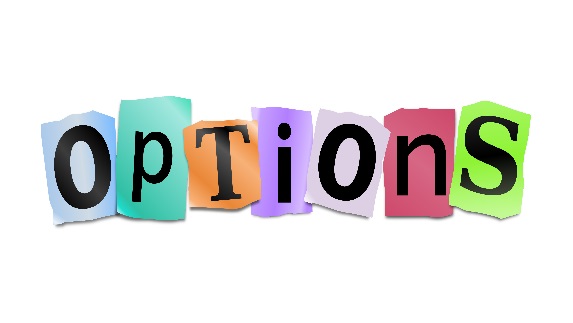 What you do today matters! Your work during high school can help set your path for the future. Here are a few tips to help you keep your options open so that you can achieve your dreams. Check off each one that you can do.Work hard in school Attend class every day and make sure you’re prepared. Pay attention during class. Join in class discussions. Show your teachers what you know! Ask questions. If you don’t understand something, be sure to ask about it. Keep up with your assignments. Set a schedule for big projects and do a little every day. Check your assignments before handing them in to make sure they’re correct. Study with a friend or a tutor if you do better working with others. Find a quiet, organised place to study.Get Involved Join at least one activity at school that interests you. Find out if you can volunteer at school – to help a teacher or tutor a younger student. Get involved in activities and organisations in your community.Explore Your Interests Start thinking about what you’d like to do when you grow up. Learn about career possibilities. Read something every day: newspapers, blogs, books, or magazines. Talk with your family and your teachers about your goals and dreams for your career.